Theatre Label Review Stage Directions Name:  _______________________________________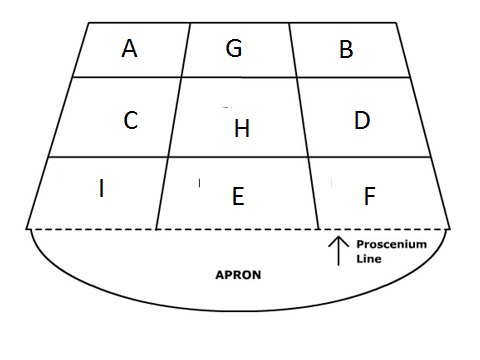 Body Directions Worksheet ReviewName:  _________________________________________  Period: ____________  Date: ____________________Label the Body Directions and two arrows pointing the position of the stage.  Use the word bank below.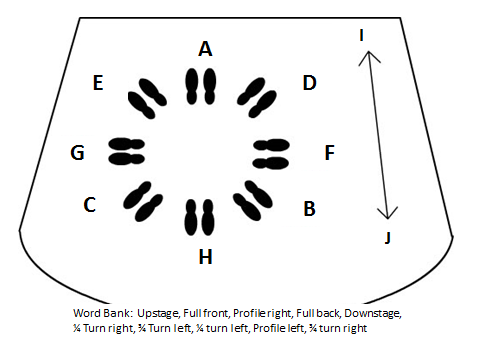 Proscenium Stage Diagram WorksheetName:  _________________________________________  Period: ____________  Date: ____________________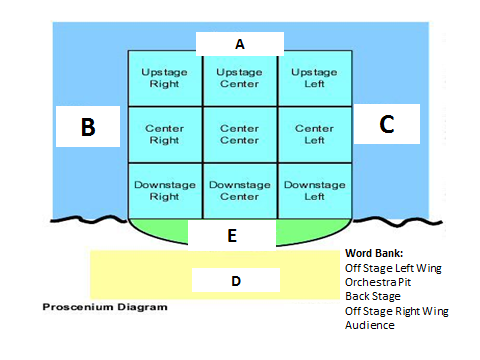 Proscenium Stage Diagram Worksheet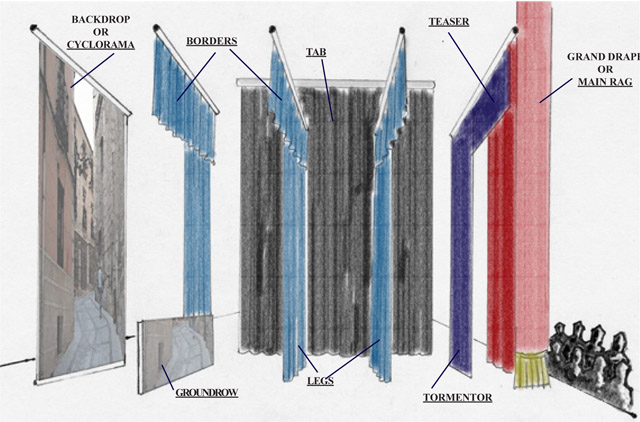  (New Information)Name:  _______________________________________  Period: ____________  Date: ____________________ Draw and label the curtain diagram in the box next to it. There is another bigger drawing on the back or the following page.Stage CurtainsYou will notice that each curtain section has a different name.  Each curtain section services as a different function.  Questions about the curtains What function do you think each of these curtains have?  Use your critical thinking skills to find your own definition.  Remember, think about the audience and how your show could use these curtains.  How would you use these curtains in your show?  This may be different for each person.Grand drape purpose –Teaser – Legs – Tabs –Borders – Backdrop or Cyclorama - A.F.B. G.C. H.D.I.E. J.